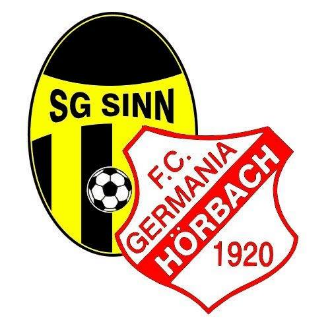 Datenerhebung nach der Corona-Kontakt-und Betriebsbeschränkungsverordnung (CoKoBeV)Hinweis: bitte pro Haushalt / Familie separat ausfüllenHerzlich willkommen, wir freuen uns, Sie bei uns begrüßen zu dürfen. Nach Art. 6 Abs. 1 c) DSGVO, § 2 Abs. 2 i.V.m. § 1 Abs. 2b d) der CoKoBeV sind wir verpflichtet folgende Daten zu erheben. Wir informieren Sie zudem darüber, dass nach § 1 Abs. 2b d) CoKoBeV die Bestimmungen der Art. 13, 15, 18 und 20 der Datenschutz-Grundverordnung zur Informationspflicht und zum Recht auf Auskunft zu personenbezogenen Daten keine Anwendung finden. Die erhobenen Daten werden für die Dauer eines Monats ab Beginn der Veranstaltung, geschützt vor Einsichtnahme durch Dritte, für die zuständigen Behörden aufbewahrt und auf Anforderung an diese übermittelt. Unverzüglich nach Ablauf der Frist werden die Daten sicher und datenschutzkonform gelöscht oder vernichtet.Vor-und Nachname 
(bei Haushalt/Familie bitte alle Personen benennen)Person 1Vor-und Nachname 
(bei Haushalt/Familie bitte alle Personen benennen)Person 2Vor-und Nachname 
(bei Haushalt/Familie bitte alle Personen benennen)Person 3Vor-und Nachname 
(bei Haushalt/Familie bitte alle Personen benennen)Person 4Vor-und Nachname 
(bei Haushalt/Familie bitte alle Personen benennen)Person 5AnschriftStraßeAnschriftPLZ OrtTelefonnummer Telefonnummer Datum Datum 